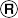 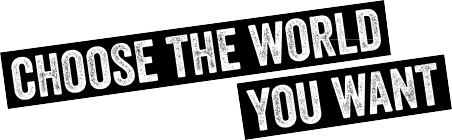 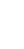 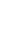 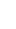 Certificate of recognition presented toSAMPLE TEXTFor commitment to Fairtrade inSAMPLE TEXT